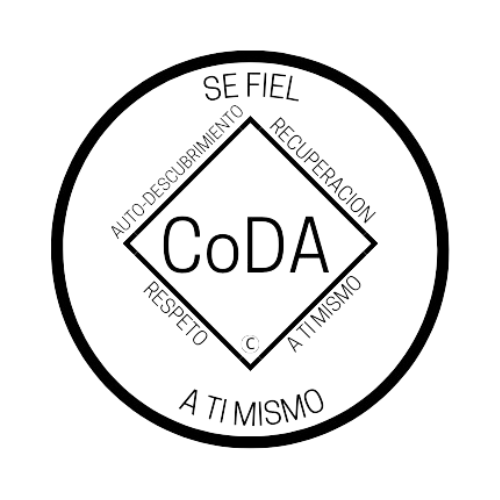 Conferencia de Servicio de CoDA (CSC)Formulario de moción 2024Marque una:                        ___Moción presentada por: Junta Directiva - CoDA Inc.  ___Moción presentada por: Junta Directiva Editorial (CoRe)                       _X_Moción presentada por: ( Comité )Nombre del Comité: __Comité CoDAteen___________                      ____Moción presentada por: Entidad con Derecho a Voto (EDV)                           Nombre de la Entidad de Voto:______________________________Fecha de presentación: _______ mayo, 24 _________________IMPORTANTELas mociones deben presentarse 75 días antes de la CSC, que este año es el miércoles 8 de mayo de 2024.Los cambios/reformas a los estatutos deben presentarse 75 días antes del CSC, que para este año es el miércoles 8 de mayo de 2024. Estos cambios/reformas no se podrán presentar si no se cumple este plazo. De acuerdo con nuestro Manual de Servicio de la Fraternidad (MSF) y los Estatutos de CoDA, las reformas a los Estatutos deben ser enviadas al Secretario de la Junta: secretary@coda.org.Las revisiones deben ser enviadas 60 días antes del CSC, que este año es el jueves 23 de mayo de 2024.Número de moción: 1. ( ) 2. ( X) 3. ( ) 4.( ) 5. ( ) (Marque una)Revisión #: _____________Fecha de revisión: _________________Nota: Por favor, absténgase de utilizar acrónimos de CoDA como EV, CEC, CAM, etc. al rellenar este formulario a menos que haga una referencia como: Comité de Eventos de CoDA (CEC) entonces utilice CEC.Nombre de la moción:_ Las Doce Tradiciones de CoDAteen (Primer año)Moción –  Aprobar las Doce Tradiciones de CoDAteen revisados y aprobados por el Comité de CoDAteen.Comité de CoDAteen. Ver archivo adjunto para ser utilizado en las reuniones de CoDAteen. Este es el primer año para ser aprobado por la Conferencia de Servicio de CoDA (CSC).Intención, antecedentes, otra información importante (NO adjunte ningún archivo. Si tiene documentos de referencia, inclúyalos aquí): Proporcionar a los adolescentes y adultos jóvenes las Doce Tradiciones de CoDAteen adaptados de las Doce Tradiciones de Codependientes Anónimos (CoDA). Observaciones:  Como documento fundacional las Doce Tradiciones de CoDAteen deben estar disponibles y ser leídos en voz alta en cada reunión de CoDAteen. Esta debe ser una lectura obligatoria en cada reunión de CoDAteen. Pedimos que se utilice el Manual de Servicio de la Fraternidad (FSM) más actual en coda.org y que se especifique exactamente dónde debe hacerse este cambio para hacer referencia con precisión a una determinada frase, párrafo, etc. Se puede copiar y pegar el texto del actual Manual de Servicio de la Fraternidad (FSM) para garantizar su exactitud e indicarlo como «redacción actual:», y luego enumerar el cambio o actualización indicando «nueva redacción:».Esta moción requiere cambios en lo siguiente (seleccione todas las opciones que correspondan)___Estatutos de CoDA: Página/Sección# _____________________MSF Parte 1 - Estructura e información general: Sección #_____________MSF Parte 2 - Manual de reuniones: Sección #_____________          ____MSF Parte 3 - Directrices para otros niveles de servicio: Sección#___ ____MSF Parte 4 - Procedimientos de la Conferencia de Servicio: Sección# ____MSF Parte 5 - Detalles del servicio a nivel mundial: Sección #_____ ____Cambio de Responsabilidades:__________________________ ____Otros:__Modificar los formularios de futuras mociones para la Conferencia de Servicio de CoDA ____          Detalles específicos:Sección # y título:Copiar y pegar de la MSF más reciente en coda.org/esLas mociones deberán enviarse a: submitcsc@coda.orgLos cambios/enmiendas a los estatutos deberán enviarse a: secretary@coda.org Si desea ayuda para redactar su moción, envíe un correo electrónico a: Board@CoDA.org(Sólo para uso de registro de datos)